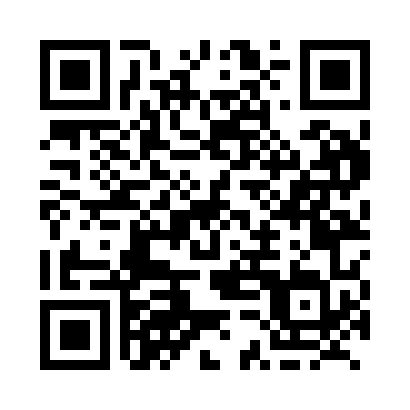 Prayer times for Wexford, Ontario, CanadaMon 1 Jul 2024 - Wed 31 Jul 2024High Latitude Method: Angle Based RulePrayer Calculation Method: Islamic Society of North AmericaAsar Calculation Method: HanafiPrayer times provided by https://www.salahtimes.comDateDayFajrSunriseDhuhrAsrMaghribIsha1Mon3:505:401:216:419:0310:522Tue3:515:401:216:419:0310:523Wed3:525:411:226:419:0210:514Thu3:535:411:226:419:0210:515Fri3:545:421:226:409:0210:506Sat3:555:431:226:409:0110:497Sun3:565:431:226:409:0110:488Mon3:575:441:226:409:0010:489Tue3:585:451:236:409:0010:4710Wed3:595:461:236:408:5910:4611Thu4:005:461:236:398:5910:4512Fri4:015:471:236:398:5810:4413Sat4:035:481:236:398:5810:4314Sun4:045:491:236:398:5710:4215Mon4:055:501:236:388:5610:4016Tue4:075:511:236:388:5610:3917Wed4:085:521:236:388:5510:3818Thu4:105:521:246:378:5410:3719Fri4:115:531:246:378:5310:3520Sat4:125:541:246:368:5210:3421Sun4:145:551:246:368:5210:3322Mon4:155:561:246:358:5110:3123Tue4:175:571:246:358:5010:3024Wed4:185:581:246:348:4910:2825Thu4:205:591:246:348:4810:2726Fri4:216:001:246:338:4710:2527Sat4:236:011:246:328:4610:2428Sun4:256:021:246:328:4410:2229Mon4:266:041:246:318:4310:2030Tue4:286:051:246:308:4210:1931Wed4:296:061:246:308:4110:17